OSVĚTIM – STRUČNÉ INFORMACE a ZAJÍMAVOSTIHeinrich Himmler - říšský vůdce SS, šéf gestapa, velitel zbraní SS, říšský ministr vnitra a organizátor hromadného vyvražďování Židů (holokaustu). Rozhodl o zřízení koncentračního a vyhlazovacího tábora v Osvětimi. Za své zločiny nebyl nikdy souzen, krátce po konci 2. světové války v Evropě spáchal sebevraždu.Rudolf HÖSS - velitel koncentračního tábora (1940-1943), jmenován Himmlerem. Do Osvětimi se vrátil r. 1944, aby pomáhal při likvidaci 400 000 maďarských Židů. Ve Varšavě byl odsouzen k trestu smrti a 16. dubna 1947 oběšen na symbolickém místě - na šibenici za krematoriem č. 1 v Osvětimi. Josef Mengele - německý lékař SS, který během druhé světové války na vězních v koncentračním táboře Osvětim prováděl morbidní a sadistické experimenty. Osobně poslal přes 400 000 vězňů do plynové komory. Po válce utekl z Německa a žil skrytě za hranicemi až do své smrti (1979) v Brazílii (dostal infarkt či křeč při plavání), kde byl poté identifikován na základě testů DNA. Často je nazýván Todesengel (Anděl smrti).Táborový komplex v Osvětimi tvořilo 40 táborů, z toho 3 hlavní tábory: Osvětim I (hlavní tábor, sídlo ústřední správy, místního gestapa), Osvětim II-Březinka (hlavním účelem bylo hromadné usmrcování lidí v plynových komorách), Osvětim III-Buna (tábor pro výstavbu gigantických průmyslových komplexů na výrobu benzínu  a gumy, přímá součást firmy I.G.Farben).Jeden z táborů se jmenoval Kanada - zde se od prosince 1943 nacházely sklady pro uložení majetku, který byl ukraden lidem, deportovaným do Osvětimi – Židům transportovaným k záhubě v plynových komorách a vězňům, registrovaným v táboře. Majetek zabavený Židům byl roztříděn a následně posílán do Německa. V části tábora Osvětim II-Březinka (BIIb) se nacházel  Terezínský rodinný tábor - sem byly v období od září 1943 do července 1944 umisťovány židovské rodiny z Terezína, kde se nacházelo židovské ghetto. Celkem sem bylo deportováno asi 17 500 lidí.Selekce - nově příchozí na rampě tábora byli rozdělováni na ty, kteří jsou určeni k okamžitému zabití, na ty, kteří jsou určeni k utýrání otrockou prací a zabití později, a nakonec na ty (zejména děti), kteří se hodili na lékařské pokusy.Nejpočetnější transporty Židů do Osvětimi byly vypraveny z Maďarska 438 000 a Polska 300 000, další transporty přijížděly z Francie, Nizozemska, Řecka, Čech a Moravy, Slovenska, Belgie, Německa a Rakouska, Jugoslávie, Itálie.Blok č.11 - blok smrti, ústřední vězení tábora, vězni byli popravování zastřelením u stěny smrti (mezi blokem 10, kde Mengele prováděl pokusy, a 11) nebo oběšením, nebo byli odsouzeni k smrti vyhladověnímJak fungovaly plynové komory?Lidé, kteří nebyli „vyselektováni“ na práci v táboře, byli určeni k okamžité likvidaci v plynových komorách. Z rampy, kde zanechali své věci, šli (nebo byli odváženi) ke krematoriím. Ženy s dětmi zvlášť do jiného krematoria. Následující procedura zplynování byla esesmany prezentována jako „dezinfekce“, sprchování, očista před zabydlením v pracovním táboře (nápisy vevnitř hlásaly: Zachovejte klid! Udržujte pořádek a čistotu!) Oběti nejdříve vstoupily do „šatny smrti“, kde se svlékly (nápis: …zapamatujte si číslo věšáku, abyste po dezinfekci snadno našli své věci), a pak postupně zaplňovali plynovou komoru, která opravdu vypadala jako koupelna (ve stropě byly sprchy a po stranách vodovodní kohoutky). Do poslední chvíle postávali mezi lidmi esesmani, pak byly dveře komory těsně uzavřeny a do železných pilířů byly shora vsypány krystalky Cyklonu B. Oběti umíraly 20-30 minut, někdy i hodiny kvůli nedostatku plynu. Když okénkem esesmani zjistili, že oběti jsou již mrtvé, byly zapnuty vzdušné vysavače, které vyhnaly otrávený vzduch z komor. O mrtvá těla se muselo postarat Sonderkommando, složené z vězňů tábora. Poslední plynování proběhlo v noci z 28/10 na 29/10 1944. Zavraždění Židé pocházeli z Terezína.Jak vypadaly baráky v Osvětimi – Březince a k čemu byly původně určeny?Dřevěné baráky bez oken, obdélník 9 x 40 metrů, původně byly určeny jako stáje pro německé polní tažení v Africe. Uvnitř bloku po obou stranách 3 dřevěné palandy nad sebou, plocha pro 6 lidí 1,80 x 2,60m, jeden vězeň tak spal, jedl i odkládal si své věci na ploše 0,80m čtverečního. V bloku bývalo 400-500 lidí, středem baráku vedl topný kanál spojující 2 pece. V bloku nebyla umývárna ani záchod, vzadu mezi spícími vězni stály 2 kádě na výkaly, které se ráno vynášely, jeden z baráků byl hromadným záchodem pro 250 lidí.Kdo byl Maxmilián Kolbe? Kněz, který zemřel, když nabídl svůj život výměnou za život otce rodiny, jednoho z deseti vězňů, kteří byli odsouzeni k smrti hladem za to, že z tábora předtím jeden vězeň utekl. R. 1982 prohlášen papežem Janem Pavlem II. za svatého.Co to byly pochody smrti?Vězni z koncentračních táborů blízko fronty byli nuceni pod hrozbou okamžitého usmrcení jít mnohakilometrové pochody bez dostatečné obživy a odpočinku. Ač zpravidla primárně plnily úlohu evakuace před postupujícími spojeneckými vojsky, předpokládá se, že smrt co nejvíce vězňů mohla být jedním z očekávaných důsledků. Nacisté používali pochody smrti zejména v letech 1944 - 1945 jako způsob likvidace zajatců a vězňů. Lidé byli většinou podvyživení, nemocní, vyčerpaní, nedostatečně oblečeni a obuti, vystaveni jakýmkoliv nepříznivým povětrnostním vlivům. Během pochodu dostávali buď pouze minimum, nebo žádné jídlo a pití. Kdo již dále nemohl pochodovat, byl na místě zastřelen (zpravidla ranou do týlu) a ponechán v příkopu u cesty. Mrtvoly byly až později zahrabány do anonymních masových hrobů. Nebezpečí trestů či dokonce zastřelení na místě hrozilo i těm lidem, kteří se snažili vězňům v transportu podat jídlo a pití.Tábor v Osvětimi byl osvobozen Rudou armádou (60. armáda Prvního ukrajinského frontu) 27. ledna 1945, v té době tam zbylo 7 650 vězňů.Po válce bylo v Osvětimi nalezeno: více než 80 000 bot, téměř 4 000 kufrů, 12 000 hrnců, 40kg brýlí, 460 ks protéz, pruhované vězeňské oděvy, talíře, roztavené předměty z území tzv. Kanady, 6 000 exponátů výtvarného umění, 2 tuny vlasůKteří čeští občané byli vězněni v Osvětimi? Norbert Frýd (rodným jménem Norbert Fried; 21. dubna 1913, České Budějovice – 18. března 1976, Praha) byl český spisovatel, diplomat a cestovatel. V průběhu 2. světové války byl vězněn v Terezíně, později v Osvětimi (tam mu zemřela manželka, bratr Jan a otec) a nakonec v Dachau. V letech 1947–1951 byl kulturní atašé na československém zastupitelském úřadě v Mexiku. Po ukončení diplomatické kariéry (1951) byl redaktorem Československého rozhlasu a roku 1953 se stal profesionálním spisovatelem.Viktor Ullmann (1. ledna 1898 Těšín, Slezsko – asi 17. října 1944 koncentrační tábor Auschwitz-Birkenau) byl hudební skladatel, pianista a dirigent, šéf opery v Ústí nad Labem, roku 1942 byl pro svůj židovský původ deportován do Terezína, kde se zapojil do ilegálního uměleckého života. V roce 1944 byl převezen do Auschwitz-Birkenau, kde zahynul.Pavel Haas (21. června 1899 Brno – 17. října 1944 Osvětim) byl český hudební skladatel první poloviny 20. století. Pocházel z brněnské židovské rodiny; jeho bratr Hugo se stal filmovým hercem a režisérem.Karel Poláček (22. března 1892, Rychnov nad Kněžnou – 21. ledna 1945, Gleiwitz – dříve se uvádělo 19. 10. 1944 v Osvětimi) byl česko-židovský spisovatel, humorista, novinář a filmový scenárista. Dílo K. Poláčka představuje jednu z nejvýznamnějších hodnot české meziválečné prózy. Ve svých humoristických románech se zaměřil na zobrazení tragikomedie maloměstského života.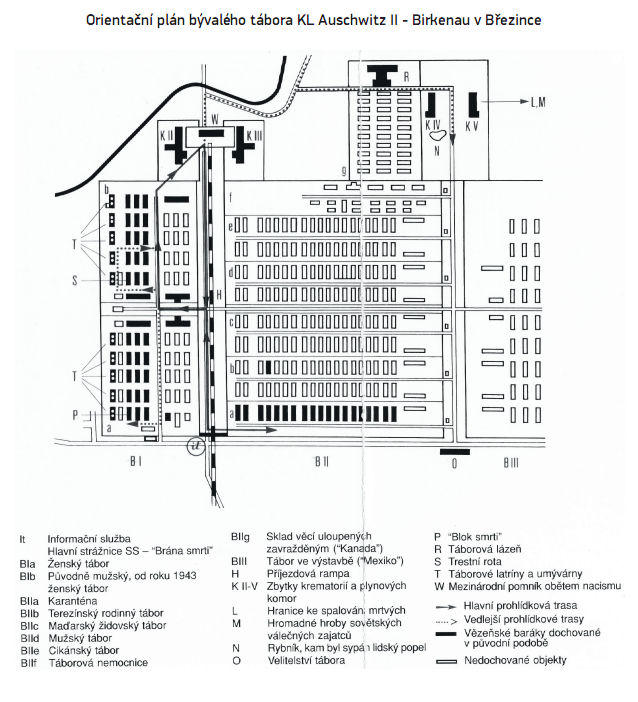 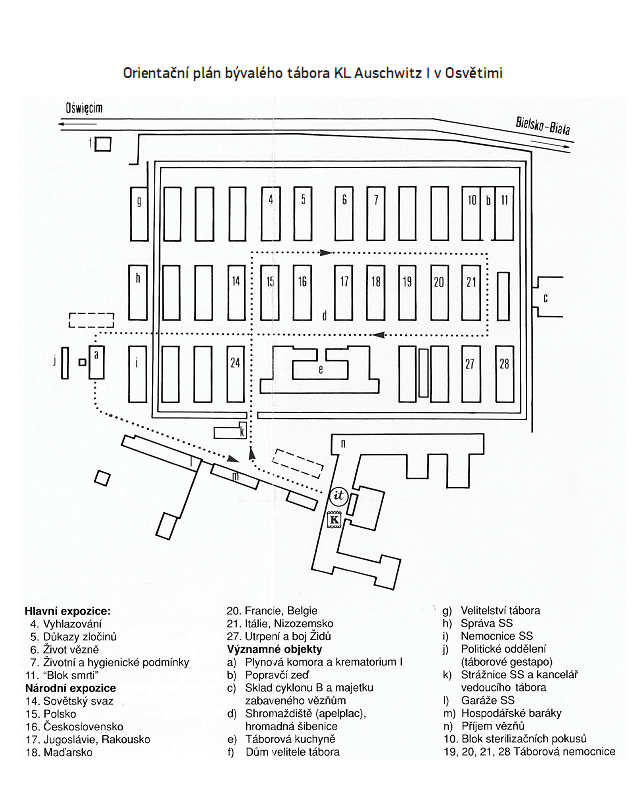 